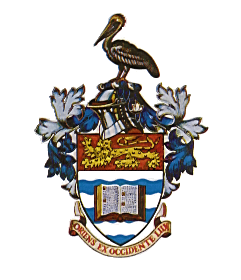 THE UNIVERSITY OF THE WEST INDIESST. AUGUSTINE, TRINIDAD AND TOBAGO, WEST INDIES1 GENERAL INFORMATION SUMMARY2 COURSE OVERVIEW 2.1 Course DescriptionThis course examines the basic theories and concepts of international finance and open economy macroeconomics. The materials will be delivered via a series of face to face lectures and supported by structured tutorials. Topics include, foreign exchange market, exchange rate determination, balance of payments, interest and exchange rate arbitrage, speculation and hedging.  Macroeconomic policy dynamic under fixed and flexible exchange rates in an open economy will also be discussed. The course will be assessed via 100% continuous assessment. International monetary and financial theory is a course that is no doubt aligned to the Department’s mission of delivering quality teaching of the economics of development for small island states as it focuses the case study aspect of the course on such economies. Even further than this it is expected that the mode of the delivery of the course material would allow for healthy discussions on region specific issues as it applies to the course. 2.2 RationaleThis course is designed to introduce students to the macroeconomic workings of the monetary and financial systems of an economy by exposing them to the practical interaction of theory via the case studies discussed in the classroom. Indeed such a course which is regional in scope is practical and useful to young economists in developing their knowledge base of the region. This is a third year undergraduate course and is geared to those students who have a general interest and affinity for international economics. 2.3 Aims/GoalsTo equip students with an adequate set of tools; theoretical and practical to understand international economics especially as it relates to Caribbean economies.2.4 Learning Outcomes/ObjectivesAt the end of this course, the students will be able to: Demonstrate an appreciation for international economics issues as it affects the Caribbean development. Demonstrate an appreciation for discussions on finance and trade related challenges facing the Caribbean region. 2.5 Learning Outcomes Guide2.6 Course-to-Programme Learning Outcomes Checklist3 COURSE ASSESSMENT LINKAGE OF ASSESSMENT METHODS TO LEARNING OUTCOMESGuidelines for submissionFont: Times New Roman, pitch 12 Line Spacing: Single Line Spacing Length: No more than 1000 words All assessments much be submitted via the elearning platform4 TEACHING METHODS5 COURSE CALENDAR6 READINGS/RESOURCES - ONLINE AND PRINTRequired Text:The World Economy; Trade and Finance 6th ed; Yarbrough and Yarbrough (2001) Trade Investment and Development in the Contemporary Caribbean 
Bhoendradatt Tewarie and Roger Hosein, Ian Randall Publishers, (2007). Supplemental Texts The International Economy 3rd ed Kenen P. B (1994) International Economics; Theory and Practice. Krugman P. R, Obstfeld , M (1994). International Economics 4th ed; Alan Winters (1991)OtherReadings/Lecture notes will be provided to the class7 POLICIESAttendance policyIn accordance with University of the West Indies General Examination Regulations and Faculty of Social Sciences Regulations, students who attain less than 75% of lecture or tutorial attendance may be debarred from writing the final examination.January 2021Course titleINTERNATIONAL FINANCE Course codeECON 3007Course proposer DEPARTMENT OF ECONOMICSCourse type ELECTIVELevel YEAR 3Semester in which course will be offered: SEMESTER 2Course Provider DEPARTMENT OF ECONOMICSCredits 3Pre-requisites ECON 2002, ECON 2003Teaching Methods Lectures TutorialsEstimated Study Hours Hours/week: Lectures: 2Tutorials: 1Independent Study (reading, revising, etc.): 15 Online: 15Total no. of assessments 2Instructor information Name of instructor(s): Dr. Roger Hosein, Ms. Rebecca Gookool Office address and phone: Room 218 Social Sciences E-mail address: Roger.Hosein@sta.uwi.eduPhone Contact: 662-2002 ext 83041Office hours: To be announcedCommunication policy – The preferred method of communication is via email Upon successful completion of ECON 3007, students will be able to: Cognitive Domain Psychomotor Domain Affective Domain Demonstrate an appreciation for international economics issues as it affects the Caribbean development. ApplicationAnalysis  Articulation Valuing Demonstrate an appreciation for discussions on finance and trade related challenges facing the Caribbean region. Application Analysis  Articulation Valuing Programme Level Learning OutcomesAt the end of the programme students will be able to: LOs applicable to Course ECON 3007 Knowledge Level Students will be able to recall and reproduce the material they have been exposed to.  Skill/Competence Level Students will be able to interpret the material they have been exposed to. Professional Competence/Attitude/Personal Characteristics/Affect Students will be able to apply the theories to specific case studies and current Caribbean realities. Assessment MethodLearning OutcomesLearning OutcomesWeighting %Assessment DescriptionAssessment MethodLO1LO2Weighting %Assessment DescriptionCoursework assessments100%Students will be required to undertake a series of short answer and multiple choice questions which apply to local and regional issues throughout the semester. Method Description Face-to-Face LecturesThe main mode of teaching will be via face-to-face lectures. Cases and group discussions will also be used. Short answer questions will be used as an in-course assessment mode. TutorialsTutorial sessions provide further clarification on course content TopicReading Week Review of open economy macroeconomicsThe World Economy; Trade and Finance 6th ed; Yarbrough and Yarbrough (2001) Chapter 14, 19  pgs 395-421, 560-596International Economics 4th ed; Alan Winters (1991) chapters 18, 19, 24, pgs 245-268, 269-288 343-2592Review of Balance of PaymentsThe World Economy; Trade and Finance 6th ed; Yarbrough and Yarbrough (2001) Chapter 13 pgs 367-394.The International Economy 3rd ed Kenen P. B (1994) Chapters 12, 13,14, (pgs 301-375).  International Economics 4th ed; Alan Winters (1991) chapter 17, 237-253.3The Markets for CurrenciesThe World Economy: Trade and Finance 6th ed; Yarbrough and Yarbrough (2001), Chapter 12 pgs 336-365.4International Financial MarketsThe World Economy; Trade and Finance 6th ed; Yarbrough and Yarbrough (2001) Chapter 20 pgs 597-6355Exchange Rate DeterminationInternational Economics 4th ed; Alan Winters (1991) chapters 22, 23, 26 pgs 312-342, 374-3946Inflation, Interest Rates and Exchange RatesThe World Economy; Trade and Finance 6th ed; Yarbrough and Yarbrough (2001) Chapter 18 pgs 529-531The International Economy 3rd ed Kenen P. B (1994) Chapters 15,16, (pgs 376-398) 8Macroeconomic Policy with Fixed Exchange RatesThe World Economy; Trade and Finance 6th ed; Yarbrough and Yarbrough (2001) Chapter 16 pgs 465-500Fleming J. M. ‘Domestic Financial Policies under Fixed and Floating exchange Rates’ IMF Staff Papers 9 (November 1962) 369-3809Macroeconomic Policy with Flexible Exchange RatesThe World Economy; Trade and Finance 6th ed; Yarbrough and Yarbrough (2001) Chapter 17 pgs 500-528Fleming J. M. ‘Domestic Financial Policies under Fixed and Floating exchange Rates’ IMF Staff Papers 9 (November 1962) 369-38010Aggregate demand and supply in the Open Economy International Economics: Appleyard, Field and Cobb 5th ed.: Chapters 25-27 pgs 615-690. The World Economy; Trade and Finance 7th ed; Yarbrough and Yarbrough (2006) Chapter 19 pgs 620-65711Macroeconomics of development The World Economy; Trade and Finance 7th ed; Yarbrough and Yarbrough (2006) Chapter 21 pgs 705-73412Review and recap 13ADDITIONAL INFORMATION19 	“Any candidate who has been absent from the University for a prolonged period during the teaching of a particular course for any reason other than illness or whose attendance at prescribed lectures, classes, ... tutorials, ... has been unsatisfactory or who has failed to submit essays or other exercises set by his/her teachers, may be debarred by the relevant Academic Board, on the recommendation of the relevant Faculty Board, from taking any University examinations. The procedures to be used shall be prescribed in Faculty Regulations.”“97.      (i)      	Cheating shall constitute a major offence under these regulations.(ii)     	Cheating is any attempt to benefit one’s self or another by deceit or fraud.(iii)    	Plagiarism is a form of cheating.(iv)       Plagiarism is the unauthorized and/ or unacknowledged use of another person’s intellectual effort and creations howsoever recorded, including whether formally published or in manuscript or in typescript or other printed or electronically presented form and includes taking passages, ideas or structures from another work or author without proper and unequivocal attribution of such source(s), using the conventions for attributions or citing used in this University.103.     (i)      	If any candidate is suspected of cheating, or attempting to cheat, the circumstances shall be reported in writing to the Campus Registrar. The Campus Registrar shall refer the matter to the Chairman of the Campus Committee on Examinations. If the Chairman so decides, the Committee shall invite the candidate for an interview and shall conduct an investigation. If the candidate is found guilty of cheating or attempting to cheat, the Committee shall disqualify the candidate from the examination in the course concerned, and may also disqualify him/her from all examinations taken in that examination session; and may also disqualify him/her from all further examinations of the University, for any period of time, and may impose a fine not exceeding Bds$300.00 or J$5000.00 or TT$900.00 or US$150.00 (according to campus). If the candidate fails to attend and does not offer a satisfactory excuse prior to the hearing, the Committee may hear the case in the candidate’s absence.”Grading System